Publicado en Barcelona el 12/04/2021 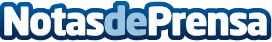 Nace Baobabooks Education, una nueva plataforma digital de escritura interactiva y creativa para niñosLa creatividad es fundamental para el desarrollo de los jóvenes. Les ayuda a expresar y entender sus sentimientos y les permite entrar en un estado de satisfacción y relajación. Además, desarrolla capacidades cognitivas y resolutivas y celebra las cualidades únicas de cada niño. Por desgracia, la tecnología se está convirtiendo rápidamente en una fuerza perturbadora de la vida creativa de los jóvenes, que pasan una gran parte de su día a día delante de las pantallas sin ningún resultado tangibleDatos de contacto:Vincent Esclusa+34688894450Nota de prensa publicada en: https://www.notasdeprensa.es/nace-baobabooks-education-una-nueva-plataforma Categorias: Nacional Imágen y sonido Artes Visuales Idiomas Educación Literatura E-Commerce Ocio para niños http://www.notasdeprensa.es